Izdavač: Grad Buje-Buie          Uredništvo: 52460 Buje, Istarska 2, Tel: 772-122; Fax: 772-158Web: www.buje.hr                E-mail adresa: info@buje.hrGRADONAČELNIK25. Zaključak o usvajanju Godišnjeg plana raspisivanja javnih poziva/natječaja za financiranje javnih potreba na području Grada Buje-Buie u 2024. godini26. Pravilnik o financiranju javnih potreba Grada Buja25._________________________________________________________________Temeljem članka 4. i 8. Uredbe o kriterijima, mjerilima i postupcima financiranja i ugovaranja programa i projekata od interesa za opće dobro koje provode udruge (NN 26/15, 37/21), te članka 65.a Statuta Grada Buje - Buie («Službene novine» Grada Buja broj 11/09, 05/11, 11/11, 03/13, 05/18, 19/18-pročišćeni tekst, 04/21), Gradonačelnik Grada Buje-Buie, donosiZAKLJUČAKo usvajanju Godišnjeg plana raspisivanja javnih poziva/natječaja za financiranje javnih potreba na području Grada Buje-Buie u 2024. godiniI	Godišnjim planom raspisivanja javnih poziva/natječaja za financiranje javnih potreba na području Grada Buje - Buie u 2024. godini utvrđuju se javni pozivi/natječaji za dodjelu sredstava iz Plana proračuna Grada Buje-Buie tijekom 2024. godine, okvirni datum objave, visina sredstava, programsko područje sa prioritetnim/podprioritetim područjem, okvirni broj ugovora, visina financijske podrške, trajanje financiranja, rok raspisivanja i ugovaranja po provedenom javnom pozivu/natječaju.II	Sastavni dio ovog Zaključka je Tablični prikaz Godišnjeg plana raspisivanja javnih poziva/natječaja za financiranje javnih potreba na području Grada Buje - Buie u 2024. godini.III	Godišnji plan raspisivanja javnih poziva/natječaja za financiranje javnih potreba okvirnog je karaktera i promjenjiv, te Grad Buje - Buie zadržava pravo raspisivanja dodatnih javnih poziva/natječaja, odnosno pravo promjene plana ovisno o raspoloživosti financijskih sredstava.IV	Ovaj Zaključak stupa na snagu danom donošenja i objavit će se u Službenim novinama Grada Buja te mrežnim stranicama Grada.	Godišnji plan raspisivanja javnih poziva/natječaja za financiranje javnih potreba na području Grada Buje-Buie u 2024. godini dostavlja se Uredu za udruge.KLASA: 024-03/23-01/07URBROJ: 2163-2-01/1-23-1Buje, 13.12.2023.GRAD BUJE-BUIE - CITTÀ DI BUJE-BUIEGradonačelnik - Il SindacoFabrizio Vižintin, v.r.26._________________________________________________________________SADRŽAJ:I. OPĆE ODREDBE	2II. PREDUVJETI ZA FINACIRANJE KOJE OSIGURAVA GRAD	3III. MJERILA ZA FINANCIRANJE	4IV. POSTUPCI FINANCIRANJA I UGOVARANJA	5V.  PRIHVATLJIVOST TROŠKOVA, MODELI FINANCIRANJA I UDIO SUFINANCIRANJA	122VI. VRIJEME TRAJANJA FINANCIRANJA	14VII. NAJVIŠI UKUPAN IZNOS FINANCIJSKIH SREDSTAVA I ISPLATA ODOBRENIH SREDSTAVA	14VIII. OBVEZA DOKUMENTIRANJA PROJEKTNIH AKTIVNOSTI , KONAČAN IZNOS FINANCIRANJA I POVRAT SREDSTAVA	155IX.  ZAVRŠNE ODREDBE	17Temeljem članka 48. Zakona o lokalnoj i područnoj (regionalnoj) samoupravi (Narodne novine broj NN 33/01, 60/01, 129/05, 109/07, 125/08, 36/09, 36/09, 150/11, 144/12, 19/13, 137/15, 123/17, 98/19, 144/20), a sukladno odredbama Zakona o udrugama (Narodne novine broj 74/14), Zakona o financijskom poslovanju i računovodstvu neprofitnih organizacija – nastavno Zakon (Narodne novine broj 121/14), članka 10. Uredbe o kriterijima, mjerilima i postupcima financiranja i ugovaranja programa i projekata od interesa za opće dobro koje provode udruge– nastavno: Uredba  (Narodne novine broj 26/1, 37/21 ) te članka 65.a Statuta Grada Buja (Službene novine Grada Buja broj 11/09, 05/11, 11/11, 03/13, 05/18, 19/18-pročišćeni tekst, 04/21), Gradonačelnik Grada Buje - Buie donosiP R A V I L N I Ko financiranju javnih potreba Grada BujaI. OPĆE ODREDBEČlanak 1.Ovim se Pravilnikom utvrđuju kriteriji, mjerila i postupci za dodjelu i korištenje sredstava proračuna Grada udrugama čije aktivnosti doprinose zadovoljenju javnih potreba i ispunjavanju ciljeva i prioriteta definiranih strateškim i planskim dokumentima Grada Buja (unastavku teksta: Grad).Odredbe ovog Pravilnika koje se odnose na udruge, na odgovarajući se način primjenjuju na druge pravne osobe koje imaju sjedište ili djeluju na području Grada i svojim djelovanjem obuhvaćaju korisnike s područja Grada te su upisane u odgovarajuće registre i kada su one, u skladu s uvjetima javnog natječaja ili poziva (u nastavku teksta: Natječaj) za financiranje programa i projekata, prihvatljivi prijavitelji, odnosno partneri.Odredbe ovog Pravilnika ne odnose se na financiranje programa i projekata ustanova čiji je osnivač ili suosnivač Grad. Iznosi financiranja tih programa i projekata bit će definirani od strane nadležnog Upravnog odjela Grada kroz proračun Grada i program javnih potreba.Članak 2.Ako posebnim propisom nije drugačije određeno, odredbe Pravilnika primjenjuju se kada seudrugama odobravaju financijska sredstva proračuna Grada za:provedbu programa i projekata kojima se ispunjavaju ciljevi i prioriteti definirani strateškim i planskim dokumentima,provedbu programa javnih potreba utvrđenih posebnim zakonom,obavljanje određene javne ovlasti na području Grada povjerene posebnim zakonom,pružanje socijalnih usluga na području Grada temeljem posebnog propisa,sufinanciranje obveznog doprinosa korisnika financiranja za provedbu programa i projekata ugovorenih iz fondova Europske unije i inozemnih javnih izvora za udruge s područja Grada,podršku institucionalnom i organizacijskom razvoju udruga s područja Grada,donacije i sponzorstva idruge oblike i namjene dodjele financijskih sredstava iz proračuna Grada.Članak 3.Projektom se smatra skup aktivnosti koje su usmjerene ostvarenju zacrtanih ciljeva čijim će se ostvarenjem odgovoriti na uočeni problem i ukloniti ga, vremenski su ograničeni i imaju definirane troškove i resurse.Programi su kontinuirani procesi koji se u načelu izvode u dužem vremenskom razdoblju kroz niz različitih aktivnosti čiji su struktura i trajanje fleksibilniji. Mogu biti jednogodišnji i višegodišnji, a Grad će natječajima i javnim pozivima poticati organizacije civilnog društva na izradu višegodišnjih programa  u svrhu izgradnje kapaciteta  i razvoja civilnoga društva  u gradu.Jednodnevne i višednevne manifestacije su aktivnosti koje provode organizacije civilnog društva i neprofitne organizacije s ciljem davanja dodatne ponude na području Grada i razvoja Grada općenito. Mogu biti sportske, kulturne, zabavne, socijalne, humanitarne, gastronomske i druge.II. PREDUVJETI ZA FINACIRANJE KOJE OSIGURAVA GRADDefiniranje prioritetnih područja financiranjaČlanak 4.Nadležni upravni odjeli Grada će, u postupku donošenja Proračuna Grada, prije raspisivanja  natječaja za dodjelu financijskih sredstava udrugama, utvrditi prioritete financiranja koji moraju biti usmjereni postizanju ciljeva definiranih strateškim i razvojnim dokumentima Grada te će, u okviru svojih mogućnosti, u proračunu Grada osigurati financijska sredstva za njihovo financiranje, a sve u skladu s odredbama Zakona, Uredbe i ovog Pravilnika.Nadležnost za aktivnosti u postupku odobravanja financiranjaČlanak 5.Provedba odredbi ovog Pravilnika u postupku pripreme Natječaja i dokumentacije (obrasci) u nadležnosti je Upravnog odjela za opće poslove. Članak 6.Zadaća upravnog odjela iz prethodnog članka, u postupku pripreme i provedbe javnog natječajaili javnog poziva za dodjelu financijskih sredstava udrugama su: utvrđivanje prioriteta i programskih područja Natječaja, utvrđivanje kriterija prihvatljivosti prijave,pripremanje natječajne dokumentacije,objava natječaja,administrativna (formalna) ocjena prijava (priprema popisa i sortiranje zaprimljenih prijava, provjera cjelovitosti/valjanosti dokumentacije prijave),procjena i ocjena programa, projekata, manifestacija,predlaganje Odluke o financiranju projekata/programa/manifestacija,praćenje provedbe programa, projekata, aktivnosti i inicijativa financiranih na temelju Natječajapriprema izvještaja o provedbi i rezultatima natječaja Uredu za udrugeGrad može obavljanje pojedinih zadaća iz prethodnog stavka povjeriti drugim organizacijama (u nastavku teksta: druga organizacija) koje imaju odgovarajuće organizacijske kapacitete, ljudske resurse i relevantna iskustva u postupcima dodjele financijskih sredstava udrugama.U slučaju iz prethodnog stavka između Grada i druge organizacije zaključuje se poseban sporazum kojim se utvrđuju zadaće koje će druga organizacija obaviti, te prava i obveze između Grada i druge organizacije.  U postupcima i poslovima koje bude obavljala, druga organizacija mora primijeniti odredbe iz ovog Pravilnika, s tim da pojedini elementi postupka mogu, u dogovoru s Gradom, biti i drugačiji od onih propisanih Pravilnikom, što mora biti jasno određeno u javnom natječaju, u uputama za prijavitelje.U cijelom tekstu Pravilnika odredbe koje se odnose na Grad ili nadležni upravni odjel u provođenju postupka financiranja programa ili projekta udruga primjenjuju se i za druge organizacije u okviru poslova utvrđenih sporazumom.Okvir za dodjelu financijskih sredstava i kapaciteti za provedbu natječajaČlanak 7.Imajući u vidu raspoloživi iznos financijskih sredstava planiranih u proračunu Grada, namijenjen za zadovoljenje dijela javnih potreba kroz dodjelu putem Natječaja udrugama, Grad će unaprijed predvidjeti financijski okvir dodjele financijskih sredstava udrugama po objavljenom natječaju, koji obuhvaća: ukupan iznos raspoloživih sredstava, iznose predviđene za pojedina programska područja (djelatnosti) ako će se natječaji raspisivati za više programskih područja, najniži i najviši iznos pojedinačnih ugovora o dodjeli financijskih sredstava i očekivani broj udruga s kojima će se ugovoriti provedba programa ili projekata u okviru pojedinog natječaja. Članak 8.Grad će, prije objave javnog poziva ili natječaja, izraditi obrasce natječajne dokumentacije temeljem kojih će udruge prijavljivati programe, projekte, inicijative i manifestacije.Članak 9.Grad će putem nadležnog upravnog odjela osigurati organizacijske kapacitete i ljudske resurse, te za financiranje programa, projekata, inicijativa i manifestacija primijeniti osnovne standarde planiranja, financiranja, ugovaranja, praćenja provedbe i vrednovanja rezultata programa i projekata definirane Uredbom.III. MJERILA ZA FINANCIRANJEČlanak 10.Grad će dodjeljivati sredstva za financiranje programa, projekatai manifestacijapotencijalnim korisnicima (u nastavku teksta: Korisnik) uz uvjet da je Korisnik:upisan u Registar udruga i Registar neprofitnih organizacija, odnosno drugi odgovarajući Registar,čija temeljna svrha nije stjecanje dobiti,koji se svojim Statutom opredijelio za obavljanje djelatnosti i aktivnosti koje su predmet financiranja i koji promiču uvjerenja i ciljeve koji nisu u suprotnosti s Ustavom i zakonom,prijavljeni program/projekt/inicijativa/manifestacija bude ocijenjen kao značajan (kvalitetan, inovativan i koristan) za razvoj civilnoga društva i zadovoljenje javnih potreba Grada definiranih razvojnim i strateškim dokumentima, odnosno uvjetima Natječaja,uredno ispunio obveze iz svih prethodno sklopljenih ugovora o financiranju iz proračuna Grada i drugih javnih izvora,nema dugovanja s osnove plaćanja doprinosa za mirovinsko i zdravstveno osiguranje i plaćanje poreza te drugih davanja prema državnom proračunu i proračunu Grada,protiv osobeodgovorne za zastupanjeorganizacije i voditelja programa/projekta/inicijative/manifestacije ne vodi kazneni postupak i nije pravomoćno osuđen za prekršaje ili kaznena djela definirana Uredbom,općim aktom uspostavio model dobrog financijskog upravljanja i kontrole te načina sprječavanja sukoba interesa pri raspolaganju javnim sredstvima,utvrdio način javnog objavljivanja programskog i financijskog izvješća o radu za proteklu godinu (mrežne stranice udruge ili drugi prikladan način),imaju zadovoljavajuće organizacijske kapacitete i ljudske resurse za provedbu programa/projekta/inicijative/manifestacije,koji ima uređen sustav prikupljanja članarina te uredno predaju sva izvješća Gradu i drugim institucijamaprogram/projekt/inicijativu/manifestaciju provode na području Grada Buja – Buie i/ili svojim programom/projektom/inicijativom/manifestacijom obuhvaćaju korisnike s područja Grada Buje – BuieČlanak 11.Osim uvjeta iz prethodnog članka Pravilnika, Grad može Natječajem propisati i dodatne uvjete koje trebaju ispunjavati udruge u svrhu ostvarivanja prednosti u financiranju, kao što su:primjena sustava osiguranja kvalitete djelovanja u neprofitnim organizacijama;uključenost volonterskog rada, posebice mladih koji na taj način stječu znanja i vještine potrebne za uključivanje na tržište rada i aktivno sudjelovanje u demokratskom društvu;umrežavanje i povezivanje sa srodnim udrugama, ostvarivanje međusektorskog partnerstva udruga s predstavnicima javnog i poslovnog sektora u svrhu jačanja potencijala za razvoj lokalne zajedniceIV. POSTUPCI FINANCIRANJA I UGOVARANJAIzrada i objava godišnjeg plana raspisivanja natječajaČlanak 12.Nadležni upravni odjel Grada će, u roku od 30 dana od usvajanja proračuna za sljedeću kalendarsku godinu, izraditi i na mrežnim  stranicama Grada objaviti godišnji plan raspisivanja javnih natječaja i drugih programa za financiranje svih oblika programa i projekata od interesa za opće dobro koje provode udruge (u daljnjem tekstu: godišnji plan  natječaja), kao najavu javnih natječaja i drugih programa financiranja programa ili projekata udruga, koje planira provesti u tijeku jedne kalendarske godine.Godišnji plan natječaja sadrži podatke o davatelju financijskih sredstava, području, nazivu i planiranom vremenu objave natječaja, ukupnom iznosu raspoloživih sredstava, rasponu sredstava namijenjenom za financiranje pojedinog programa odnosno projekta, očekivanom broju programa i projekata koji će se ugovoriti za financiranje i eventualno druge podatke.Godišnji plan raspisivanja javnih natječaja je promjenjive prirode i Grad ima pravo izvršiti određene promjene koje se objavljuju na isti način kao i godišnji plan.Javni natječajČlanak 13.Financiranje programa/projekata/inicijativa/manifestacija iz članka 3. ovog Pravilnika provodi se putem Natječaja, čime se osigurava transparentnost dodjele financijskih sredstava i omogućava dobivanje i odabir najkvalitetnijih programa/projekata/inicijativa/manifestacija te se šira javnost obavještava o prioritetnim područjima djelovanja.Članak 14.Financijska sredstva proračuna Grada dodjeljuju se bez objavljivanja natječaja, odnosno izravno, samo u iznimnim slučajevima: kada nepredviđeni događaji obvezuju davatelja financijskih sredstava da u suradnji s udrugama žurno djeluje u rokovima  u kojima nije moguće provesti standardnu natječajnu proceduru i problem je moguće riješiti samo izravnom dodjelom bespovratnih financijskih sredstava,kada se financijska sredstva dodjeljuju udruzi ili skupini udruga koje imaju isključivu nadležnost u području djelovanja i/ili zemljopisnog područja za koje se financijska sredstva dodjeljuju, ili je udruga jedina organizacija operativno sposobna za rad na području djelovanja i/ili zemljopisnom području na kojem se financirane aktivnosti provode,kada se financijska sredstva dodjeljuju udruzi kojoj su zakonom, drugim propisom  ili aktom  dodijeljene određene javne ovlasti  (Crveni križ i dr.),kada se prema mišljenju Povjerenstva jednokratno dodjeljuju financijska sredstva do 5.000,00 kuna za aktivnosti koje iz opravdanih razloga nisu mogle biti planirane u godišnjem planu udruge, a ukupan iznos tako dodijeljenih sredstava iznosi najviše 5% svih sredstava planiranih u proračunu za financiranje svih programa i projekata udruga.Članak 15.U slučajevima kada se financijska sredstva dodjeljuju bez raspisivanja Natječaja, Grad i Korisnik sredstava dužni su sklopiti Ugovor o izravnoj dodjeli sredstava kojim će se definirati na koje će se konkretne aktivnosti sredstva proračuna Grada utrošiti te poštivati osnovne standarde financiranja vezane uz planiranje financijskih sredstava, ugovaranje, praćenje financiranja, javno objavljivanje i izvještavanje.Sve odredbe ovog Pravilnika, Uredbe i drugih pozitivnih propisa se na odgovarajući način primjenjuju i u slučajevima kada se financijska sredstva proračuna Grada dodjeljuju bez raspisivanja Natječaja.Dokumentacija za provedbu natječajaČlanak 16.Dokumentaciju za provedbu natječaja (u nastavku: natječajna dokumentacija), na prijedlog nadležnog upravnog odjela, utvrđuje Gradonačelnik Grada u okviru donošenja odluke o načinu raspodjele raspoloživih sredstava namijenjenih financiranju programa i projekata koje u određenom području provode udruge.	Obvezna natječajna dokumentacija obuhvaća:tekst natječaja,upute za prijavitelje,obrasce za prijavu: opisni obrazac obrazac proračuna obrazac za ocjenu kvalitete prijaveobrazac izjave o nepostojanju dvostrukog financiranjaobrazac ugovora o financiranju obrasce za izvještavanje: obrazac opisnog izvještaja provedbe obrazac financijskog izvještaja provedbePrilikom kreiranja natječajne dokumentacije uzimajući u obzir kriterij proporcionalnosti u odnosu na vrijednost natječaja i najviši iznos financijskih sredstava koji se može dodijeliti pojedinom programu ili projektu, nadležni upravni odjel Grada može predložiti, a Gradonačelnik Grada utvrditi natječajnu dokumentaciju za prijavu programa ili projekta do određenog iznosa na način da se ne umanji osnovna funkcija natječajne dokumentacije.Kao prilog obrascu proračuna može se zatražiti dostava dokumenata na osnovu kojih su utvrđeni iznosi pojedinih troškova (npr. ponude, izjave suradnika o koštanju njihovih usluga, procjene troškova i sl.). Isto će biti definirano u uputama za prijavitelje svakog pojedinog natječaja.Članak 17.Ovisno o vrsti natječaja, nadležni upravni odjel Grada može predložiti, a Gradonačelnik Grada utvrditi da natječajnu dokumentaciju za prijavu programa ili projekta čine i:obrazac izjave o partnerstvu, kada je primjenjivoobrazac životopisa voditelja programa ili projektaobrazac izjave o ispunjenju svih obveza iz ranije preuzetih ugovoraobrazac izjave izvoditelja aktivnosti naveden u opisu programskih ili projektnih aktivnosti da je upoznat s programom ili projektom i svojim sudjelovanjem u provedbi, ako je primjenjivo.Članak 18.Temeljni dokument za raspisivanje Natječaja donosi Gradonačelnik u obliku općeg akta. Članak 19.(1) Sva natječajna dokumentacija po svome obliku i sadržaju mora biti u skladu s odredbama Uredbe i ovoga Pravilnika.(2) Obrasci koji su sastavni dio natječajne dokumentacije se popunjavaju putem računala te šalju putem korištenja elektroničkog sustava prijavljivanja ili na drugi prikladan elektronički način.(3)Podnositelji prijave koja se podnosi na način iz prethodnog stavka na zahtjev davatelja financijskih sredstava su dužni istome na  uvid dostaviti svu potrebnu izvornu dokumentaciju i obvezne priloge u izvorniku.(4) Prijava u elektroničkom obliku sadržava obvezne skenirane obrasce potpisane od osobe ovlaštene za zastupanje i voditelja projekta, te ovjerene pečatom udruge.Objava natječajaČlanak 20.Natječaj s cjelokupnom natječajnom dokumentacijom objavljuje se na mrežnim  stranicama Grada i mrežnim stranicama Ureda za udruge Vlade  Republike Hrvatske, a obavijest o objavljenom natječaju može se objaviti i u dnevnim glasilima kao i slanjem elektroničke pošte na odgovarajuće adrese.Rokovi za provedbu natječajaČlanak 21.(1) Natječaj za podnošenje prijedloga Korisnika bit će otvoren najmanje 30 dana od datuma objave.(2)Ocjenjivanje prijavljenih projekta/programa/inicijativa/manifestacija, donošenje odluke o financiranju projekata ili programa i vrijeme potpisivanja ugovora s udrugama čiji su  projekti ili programi prihvaćeni za financiranje mora biti dovršeno u roku od 60 dana, računajući od zadnjeg dana  za dostavu  prijava programa ili projekta.Provjera ispunjavanja formalnih uvjeta natječajaČlanak 22.Po isteku roka za podnošenje prijava na natječaj, povjerenstvo nadležnog upravnog odjela Grada vrši ocjenu ispunjavanja propisanih (formalnih) uvjeta natječaja, a sukladno odredbama Uredbe i ovog Pravilnika.Članak 23.U postupku provjere ispunjavanja formalnih uvjeta natječaja provjerava se:je li prijava dostavljena na Natječaj u zadanome rokuje li zatraženi iznos sredstava unutar financijskih pragova postavljenih u Natječaju ako je primjenjivo, je li lokacija provedbe projekta prihvatljivaako je primjenjivo, jesu li prijavitelj i partner prihvatljivi sukladno uputama za prijavitelje natječajajesu li dostavljeni, potpisani i ovjereni svi obvezni obrasci tejesu li ispunjeni drugi formalni uvjeti natječajautvrđeni u uputama za prijavitelje svakog pojedinog natječaja.Članak 24.Ocjena ispunjavanja propisanih uvjeta natječaja ne smije trajati duže od deset radnih dana od dana isteka roka za podnošenje prijava na natječaj, nakon čega povjerenstvo upravnog odjela Grada donosi odluku koje se prijave upućuju u daljnju proceduru, odnosno stručno ocjenjivanje, a koje se odbijaju iz razloga ne ispunjavanja propisanih uvjeta natječaja.Članak 25.Sve udruge čije prijave budu odbijene iz razloga ne ispunjavanja propisanih uvjeta, o toj činjenici moraju biti obaviještene u roku od najviše 8 dana od dana donošenja odluke, nakon čega imaju narednih 8 radnihdana od dana prijema obavijesti, podnijeti prigovor u pisanoj formi. O prigovoru odlučuje Povjerenstvo za rješavanje prigovora u roku od 8 dana od primitka prigovora.U slučaju prihvaćanja prigovora od strane Povjerenstva za rješavanje prigovora, prijava će biti upućena u daljnju proceduru, a u slučaju neprihvaćanja prigovora prijava će biti odbijena.Ocjenjivanje prijavljenih programa ili projekata i javna objava rezultataČlanak 26.Povjerenstvo razmatra i ocjenjuje prijave koje suispunile formalne uvjete natječaja sukladno kriterijima koji su propisani uputama za prijavitelje i, uzimajući u obzir sve činjenice, daje gradonačelnikuprijedlog za financiranje programa/projekata/aktivnosti/inicijativa.Povjerenstvo za ocjenjivanje je nezavisno je stručno ocjenjivačko tijelo koje mogu sačinjavati predstavnici Istarske županije, znanstvenih i stručnih institucija, nezavisni stručnjaci i predstavnici organizacija civilnog društva, za područja obuhvaćena prioritetnim područjima natječaja, a imenuje ga gradonačelnik. U slučajevima kad je postupak procjene prijava povjeren vanjskoj organizaciji, povjerenstvo imenuje osoba odgovorna za zastupanje organizacije kojoj je postupak povjeren. Prilikom imenovanja povjerenstva vodit će se računa o stručnosti tih osoba, poznavanjudjelovanja udruga u određenom području, nepristranosti i spremnosti za stručno i objektivno ocjenjivanje.Članovi/ice povjerenstva mogu primiti odgovarajuću naknadu za svoj stručni rad, sukladnoodluci gradonačelnika, odnosno, osobe odgovorne za zastupanje organizacije kojoj je postupak procjene povjeren.Članak 27.Temeljem prijedloga Povjerenstva za ocjenjivanje, gradonačelnik donosi odluku o financiranju programa/projekta/aktivnosti/manifestacija.Nakon donošenja Odluke, Grad javno objavljuje rezultate Natječaja na svojoj mrežnojstranici i oglasnoj ploči u gradskoj upravi.Grad će, u roku od 8 dana od donošenja Odluke obavijestiti Korisnike čiji projekti/programi/aktivnosti/inicijative nisu prihvaćene za financiranje, o razlozima ne financiranja uz navođenje ostvarenog broja bodova i obrazloženja iz opisnog dijela ocjene prijave.Prigovor na odluku o dodjeli financijskih sredstavaČlanak 28.Korisnicima kojima nisu odobrena financijska sredstva, može se na njihov zahtjev u roku od 8 dana od dana primitka pisane obavijesti o  rezultatima natječaja omogućiti uvid u ocjenu njihove prijave uz pravo Grada da zaštiti tajnost podataka o pojedinačnim ocjenama članova Povjerenstva ili vanjskih evaluatora koji su ocjenjivali prijave. Prijavitelji na natječaj nemaju pravo uvida u prijave drugih prijavitelja i  ocjene njihovih projektnih prijava obzirom da se radi o dokumentima koji su u fazi prijave isključivo vlasništvo prijavitelja. Projektni prijedlozi, prije potpisivanja ugovora, ne mogu se smatrati informacijom koju posjeduje davatelj financijskih sredstava u smislu Zakona o pravu na pristup informacijama. Tek ukoliko davatelj sredstava prijavljeni projekt ocjeni uspješnim te sa prijaviteljem zaključi Ugovor o dodjeli bespovratnih sredstava, odredbama Ugovora uređuje se način postupanja vezano za javnu objavu svih dokumenata i podataka koji proizlaze iz provedbe projektnih aktivnosti, a sukladno Općim uvjetima koji se odnose na ugovor o dodjeli financijskih sredstava iz javnih izvora udrugama i postupak ugovaranja.Članak 29.Grad će udrugama koje su nezadovoljne odlukom o dodjeli financijskih sredstava omogućiti pravo na prigovor, što će jasno biti naznačeno i u samom tekstu natječaja. Prigovori se podnose Povjerenstvu za prigovoreelektroničkim putem u roku od 8radnih dana od dana dostave pisane obavijesti o rezultatima natječaja.U roku od osam dana od dana primitka prigovora Povjerenstvo donosi Odluku o prigovorukoju upućuje Gradonačelniku na daljnje postupanje.Prigovor u pravilu ne odgađa izvršenje odluke i daljnju provedbu natječajnog postupka.Članak 30.Prigovor se može podnijeti isključivo na natječajni postupak te eventualno bodovanje nekog kriterija s 0 bodova, ukoliko udruga smatra da je u prijavi dostavila dovoljno argumenata za drugačije bodovanje.Prigovor se ne može podnijeti na odluku o neodobravanju sredstava ili visini dodijeljenih sredstava. Sklapanje ugovora o financiranju programa ili projekata Članak 31.Sa svim udrugama kojima su odobrena financijska sredstva Grad će potpisati ugovor o financiranju najkasnije 30 dana od dana donošenja Odluke.U slučaju da je odobreno samo djelomično financiranje programa ili projekta, prijavitelji mogu izmijeniti prijavljeni proračun na način da isti bude usklađen sa odobrenim sredstvima. Izmjenom proračuna moguće je uskratiti neke od predloženih aktivnosti pod uvjetom da se istima postižu predviđeni ciljevi prijavljenog projekta/programa. Tako izmijenjeni obrasci prijave postaju sastavni dio ugovora.Članak 32.Ugovor se sastoji od općih uvjeta, koji moraju biti isti za sve korisnike u okviru jednog javnog natječaja, i posebnog dijela.Postupak ugovaranja, opći uvjeti koji se odnose na ugovore o dodjeli financijskih sredstava udrugama iz javnih izvora za program ili projekt te posebni dio ugovora uredit će se temeljem odredbi Uredbe i drugih pozitivnih propisa RH i Grada.Općim uvjetima koji se odnose na ugovore o dodjeli bespovratnih financijskih sredstava udrugama utvrđuju se opće obveze, obveza dostavljanja podataka i financijskih i opisnih izvještaja, odgovornost, sukob interesa, povjerljivost, javnost i vidljivost, vlasništvo/korištenje rezultata i opreme, praćenje i vrednovanje projekta, izmjene i dopune ugovora, prijenos prava, provedbeno razdoblje, produženje, raskid ugovora, rješavanje sporova, opravdani troškovi, plaćanje i kamata na zakašnjelo plaćanje, konačni iznos financiranja od strane davatelja financijskih sredstava, te povrat sredstava i pripadajućih kamata i sredstva za osiguranje povrata sredstva u slučaju ne vraćanja neutrošenih ili nenamjenski utrošenih sredstava.Posebni dio ugovora čine specifičnosti svakog ugovora kao što su ugovorne strane, naziv programa ili projekta, iznos financiranja, rokovi provedbe i slično.Članak 33.Odredbe Ugovora se tijekom trajanja istog mogu mijenjati i dopunjavati ukoliko ne utječu na cilj programa i projekta odnosno ukoliko ne dovode u pitanje Odluku o dodjeli financijskih sredstava ili bi bile u suprotnosti sa ravnopravnim odnosom prema drugim Korisnicima. Sve izmjene i dopune osnovnog Ugovora moraju biti u pisanoj formi i sukladno sa Uredbom.Praćenje provedbe odobrenih i financiranih programa i projekata i  vrednovanje provedenih natječajaČlanak 34.Grad će u suradnji s korisnikom financiranja, s ciljem poštovanja načela transparentnosti trošenja proračunskog novca i mjerenja vrijednosti povrata za uložena sredstva pratiti provedbu financiranih programa ili projekata udruga, sukladno Zakonu o udrugama, Zakonu o fiskalnoj odgovornosti, Zakonu o financijskom poslovanju i računovodstvu neprofitnih organizacija, Uredbi, Izmjeni i dopuni Uredbe, ovom Pravilniku i drugim pozitivnim propisima. Korisnik je po završetku provedbe programa/projekta/inicijative/manifestacijedužan izvršiti vrednovanje dodatnim analizama rezultata  programa ili projekta (samovrednovanje, anketni upitnici i dr.). Korisnik je dužan staviti na raspolaganje nadležnom upravnom odjelu Gradai/ili ostalim pravnim i osobama koje Grad za to ovlasti svu dokumentaciju ili podatke, a koji su vezani sa praćenjem izvršavanja programa/projekta, odnosno vrednovanje istog.Praćenje će se vršiti na tri načina: odobravanjem opisnih i financijskih izvješća korisnika sredstava,  kontrolom “na licu mjesta”od strane službenika nadležnog Upravnog odjela Grada i/ili ostalih pravnih i osoba koje Grad za to ovlasti, a u dogovoru s korisnikom sredstava te na zahtjev Grada i/ili ostalih pravnih osoba koje Grad za to ovlasti putem e-pošte.Članak 35.	(1) Izvješća koja je korisnik dužan dostaviti na propisanim obrascima i u propisanim rokovima su opisno i financijsko izvješće. Članak 36.Izvješća se podnose na za to propisanim obrascima.Uz opisna izvješća dostavljaju se popratni materijali kao što su isječci iz novina, video zapisi, fotografije i dr.U financijskom izvještaju navode se cjelokupni troškovi programa, projekta ili inicijative, neovisno o tome iz kojeg su izvora financirani. Obvezno se dostavljaju i dokazi o nastanku troška podmirenog iz sredstava Grada i ostalih izvora za ugovoreni projekt/program (preslici računa, ugovora o djelu ili ugovora o autorskom honoraru s obračunima istih) te dokazi o plaćanju istih (preslike blagajničke isplatnice ili izvodatransakcijskih računa).Izvješća u odnosu na svaki potpisani ugovor dostavljaju se na pregled elektroničkim putem, a na isti način moguće je dostaviti svu propisanu popratnu dokaznu dokumentaciju i obvezne priloge.Na zahtjev Grada i/ili ostalih pravnih osoba koje Grad za to ovlasti korisnik je dužan dostaviti svu potrebnu izvornu dokumentaciju i obvezne priloge u izvorniku.Zabrana dvostrukog financiranjaČlanak 37.Bez obzira na kvalitetu predloženog programa ili projekta Grad neće dati financijska sredstva za aktivnosti koje se već financiraju iz nekog javnog izvora i po posebnim propisima - kada je u pitanju ista aktivnost, koja se provodi na istom području, u isto vrijeme i za iste korisnike, osim ako se ne radi o koordiniranom sufinanciranju iz više različitih izvora. V.  PRIHVATLJIVOST TROŠKOVA, MODELI FINANCIRANJA I UDIO SUFINANCIRANJAČlanak 38.Odobrena financijska sredstva financijske potpore Korisnik je dužan utrošiti isključivo za realizaciju programa/projekta/inicijative/manifestacije utvrđenog Ugovorom. Sredstva se smatraju namjenski utrošenim ako su korištena isključivo za financiranje prihvatljivih i opravdanih troškova u realizaciji programa utvrđenog ugovorom.Svako odstupanje od proračuna bez odobrenja nadležnog upravnog odjela Grada smatrat će se nenamjenskim trošenjem sredstava.Prihvatljivi troškoviČlanak 39.Prihvatljivi troškovi su troškovi koje je imao Korisnik, a koji ispunjavaju sve slijedeće kriterije:nastali su za vrijeme razdoblja provedbe programa/projekta/aktivnosti/inicijative a u skladu s Ugovorom;moraju biti navedeni u ukupnom predviđenom proračunu projekta/programa/inicijative/manifestacije,nužni su za provođenje projekta/programa/inicijative/manifestacije koji je predmetom dodjele financijskih sredstava,mogu biti identificirani i provjereni i koji su računovodstveno evidentirani kod Korisnika prema važećim propisima o računovodstvu neprofitnih organizacija,trebaju biti umjereni, opravdani i usuglašeni sa zahtjevima racionalnog financijskog upravljanja, osobito u odnosu na štedljivost i učinkovitost.Članak 40.U skladu s opravdanim troškovima iz prethodnog članka i kada je to relevantno za poštivanje propisa o javnoj nabavi,  opravdanim se smatraju slijedeći izravni troškovi udruge:troškovi zaposlenika angažiranih na programu ili projektu koji odgovaraju stvarnim izdacima za plaće i naknade te porezima i doprinosima iz plaće i drugim troškovima vezanim uz plaću i naknade, naknade i troškovi trebaju biti u skladu s onima koje imaju djelatnici davatelja financijskih sredstava iste stručne spreme, razine odgovornosti, stručnosti i složenosti poslova usporedivih sa poslovima izvoditelja udruge i njenih partnera na programu/projektu odnosno u skladu s prosječnom plaćom u Republici Hrvatskoj i visinom iznosa na tržištu, osim ako postoji opravdanost za potrebe provedbe programa/projekata,putni troškovi i troškovi dnevnica za zaposlenike i druge osobe koje sudjeluju u projektu ili programu, pod uvjetom da su u skladu s pravilima o visini iznosa za takve naknade za korisnike koji se financiraju iz sredstava državnog proračuna;troškovi kupnje ili iznajmljivanja opreme i materijala (novih ili rabljenih)  namijenjenih  isključivo za program ili projekt, te troškovi usluga pod uvjetom da su u skladu s tržišnim cijenama;troškovi potrošne robe;troškovi podugovaranja;administrativni troškovi;troškovi reprezentacije;troškovi koji izravno proistječu iz zahtjeva ugovora uključujući troškove financijskih usluga (informiranje, vrednovanje konkretno povezano s projektom, revizija, umnožavanje, osiguranje, itd.).Članak 41.Osim izravnih, korisniku sredstava se može odobriti i pokrivanje dijela neizravnih troškova kao što su: energija, voda, uredski materijal, sitan inventar, telefon, pošta i drugi indirektni troškovi koji nisu povezani s provedbom programa.Točan udio prihvatljivih indirektnih troškova utvrdit će se svakim zasebnim natječajem.Vrijednost volonterskog rada i doprinosa u naraviČlanak 42.Doprinosi u naravi, koji se moraju posebno navesti u proračunu programa ili projekta, ne predstavljaju stvarne izdatke i nisu opravdani troškovi. Ukoliko drugačije nije navedeno u ugovoru o dodjeli financijskih sredstava, doprinosi u naravi ne mogu se tretirati kao sufinanciranje od strane udruge.  Troškovi zaposlenika koji rade na projektu ili programu ne predstavljaju doprinos u naravi i mogu se smatrati kao sufinanciranje u proračunu projekta ili programa kada ih plaća korisnik ili njegovi partneri. Ukoliko opis programa ili projekta predviđa doprinose u naravi, takvi se doprinosi moraju osigurati.Članak 43.Kada se tako utvrdi uvjetima natječaja i ugovorom, doprinos rada volontera može biti priznat kao oblik sufinanciranja. Ako nije drugačije izračunata vrijednost pojedine vrste usluga, vrijednost volonterskog rada određuje se u jednakom iznosu za sve potencijalne prijavitelje programa i projekata u iznosu od 33,00 kune (4,38€)/ sat.Korisnik koji će na provedbi programa ili projekta angažirati volontere može odrediti stvarnu vrijednost volonterskog rada (npr. prema internim smjernicama organizacije koje služe za određivanje plaća zaposlenika) koja može biti i veća od navedenog prihvatljivog iznosa, ali za potrebe izvještavanja o pokazateljima provedbe programa ili projekata, korisnik će izvještavati samo u okvirima u ovom članku navedene vrijednosti volonterskog sata.Neprihvatljivi troškoviČlanak 44.Neprihvatljivim troškovima projekta ili programa smatraju se:dugovi i stavke za pokrivanje gubitaka ili dugova;dospjele kamate;stavke koje se već financiraju iz javnih izvora;kupovina zemljišta ili građevina, osim kada je to nužno za izravno provođenje projekta/programa, kada se vlasništvo mora prenijeti na udrugu i/ili partnere najkasnije po završetku projekta/programa;gubitci na tečajnim razlikama;zajmovi trećim stranama;drugi troškovi definirani kao neprihvatljiv trošak u svakom zasebnom javnom natječaju.Modeli plaćanjaČlanak 45.Grad će svakim pojedinačnim natječajem definirati model, odnosno načine i postupke plaćanja, sukladno odredbama Uredbe i ovog Pravilnika.U slučaju da Gradu niti jedan od Uredbom predviđenih modela plaćanja ne bude prihvatljiv, može utvrditi i drugačiji model plaćanja, koji u oba primjera mora biti istaknut u javnom pozivu ili natječaju.Udio sufinanciranja programa ili projektaČlanak 46.Grad će svakim pojedinačnim natječajem definirati obvezu i minimalni udio sufinanciranja provedbe projekta ili programa od strane korisnika financiranja.VI. VRIJEME TRAJANJA FINANCIRANJAČlanak 47.Sva financijska sredstva koje Grad dodjeljuje putem natječaja odnose se, u pravilu, na aktivnosti koje će se provoditi u kalendarskoj godini za koju se raspisuju, osim višegodišnjeg financiranja koje se odobrava na duži rok, što će se definirati samim natječajem. Višegodišnje financiranje iz stavka 1. ovog članka ugovara se na godišnjoj razini, s propisanim programskim i financijskim vrednovanjem korištenja financijske potpore Grada u prethodnom vremenskom razdoblju.Korisnici kojima Grad odobri višegodišnja financijska sredstva iz stavka 1. ovog članka mogu tu istu vrstu potpore zatražiti i ostvariti tek kad istekne prethodna višegodišnja potpora Grada. Nastavak financiranja višegodišnjih programa i iznos potpore u narednoj godini ovisi o rezultatima praćenja i vrednovanja aktivnosti realiziranih u okviru tog programa u tekućoj godini, o čemu odluku donosi pročelnik nadležnog Upravnog odjela, sukladno podnesenim izvješćima, a u skladu s odredbama Uredbe i ovog Pravilnika.Grad će poticati korisnike višegodišnjeg financiranja na izradu programa samofinanciranja koji će omogućiti njihovu održivost i razvoj.Članak 48.Korisnici višegodišnjeg financiranja Grada mogu se u razdoblju trajanja financiranja javiti na druge natječaje i pozive Grada isključivo kroz predlaganje drugih projekata, inicijativa i manifestacija u tom i ostalim programskim područjima.VII. NAJVIŠI UKUPAN IZNOS FINANCIJSKIH SREDSTAVA I ISPLATA ODOBRENIH SREDSTAVAČlanak 49.Visina sredstava koje će svaki korisnik financijskih sredstava ostvariti iz proračuna Grada bit će definirana kroz proceduru propisanu ovim Pravilnikom, u skladu s Kriterijima za svako pojedino područje raspisano Javnim pozivom. VIII. OBVEZA DOKUMENTIRANJA PROJEKTNIH AKTIVNOSTI , KONAČAN IZNOS FINANCIRANJA I POVRAT SREDSTAVAObveza dokumentiranja projektnih aktivnosti od strane korisnika financiranjaČlanak 50.Korisnik financiranja je u obvezi voditi precizne i redovite račune vezane uz provođenje projekta ili programa koristeći odgovarajuće računovodstvene sustave sukladno o propisima o računovodstvu neprofitnih organizacija. Računi i troškovi vezani uz projekt ili program moraju biti lako prepoznatljivi i provjerljivi. To se može ostvariti korištenjem odvojenih računa za dani projekt ili program ili osigurati da se troškovi vezani uz projekt ili program mogu lako identificirati i pratiti do i unutar računovodstvenih i knjigovodstvenih sustava udruge. Članak 51.Korisnik financiranja je obvezan omogućiti davatelju financijskih sredstava, inspektorima proračunskog nadzora Ministarstva financija i svim vanjskim revizorima koji vrše provjere sukladno Uredbi da provjere, ispitivanjem dokumenata ili putem kontrola na licu mjesta, provođenje projekta ili programa i po potrebi izvrše reviziju na temelju prateće dokumentacije za račune, računovodstvene dokumente i sve ostale dokumente relevantne za financiranje projekta ili programa, i u razdoblju od 7 godina nakon završne isplate. Članak 52.Korisnik financiranja je obvezan dopustiti proračunskom nadzoru i svim vanjskim revizorima koji vrše nadzor temeljem Uredbe da na licu mjesta izvrše provjere i nadzor u skladu s postupcima sadržanim u važećim propisima za zaštitu financijskih interesa Republike Hrvatske od prevara i drugih nepravilnosti. Radi toga korisnik će omogućiti odgovarajući pristup osoblju ili predstavnicima davatelja financijskih sredstava, proračunskom nadzoru kao i svim vanjskim revizorima koji vrše provjere i nadzor sukladno Uredbi mjestima i lokacijama na kojima se provodi program ili projekt, uključujući njegovim informatičkim sustavima te svim dokumentima i bazama podataka vezanim uz tehničko i financijsko upravljanje projektom/programom te poduzeti sve mjere da olakša njihov rad. Članak 53.Pored izvještaja navedenih u ovom Pravilniku, dokumenti koje je korisnik financiranja dužan dati na raspolaganje u slučaju nadzora uključuju:popis članova i podatke o uplaćenim članarinama;računovodstvenu evidenciju (kompjuterski ili ručno obrađenu) iz računovodstvenog sustava udruge, poput glavne knjige, pomoćnih knjiga, platnih lista, popisa imovine i obveza i drugih relevantnih računovodstvenih podataka;dokaze o postupcima nabave poput natječajne dokumentacije, ponuda od sudionika natječaja i izvještaja o procjenama;dokaze o obvezama poput ugovora i drugih obvezujućih dokumenata;dokaze o isporučenim uslugama, poput odobrenih izvještaja, narudžbenica, prijevoznih karata (uključujući aerodromske potvrde), dokaze o sudjelovanju na seminarima, konferencijama i tečajevima (uključujući relevantnu dokumentaciju i dobivene materijale, potvrde,), itd.;dokaze o primitku roba, poput potvrda o isporučenoj robi dobavljača;dokaze o završetku radova, poput potvrda o prihvaćanju ili primopredajnih zapisnika;dokaze o kupnji, poput računa i priznanica,dokaze o uplatama poput bankovnih izvoda, potvrda o skidanju sredstava s računa, dokaze o plaćanju podugovarača,za  troškove goriva sažeti prikaz prijeđene kilometraže, prosječnu potrošnju goriva korištenih vozila, troškove goriva i održavanja;evidenciju o zaposlenicima i njihovim plaćama, poput ugovora, platnih lista, radnih lista, a za zaposlenike koji su angažirani na temelju ugovora o radu na određeno vrijeme, pojedinosti o primanjima uz potvrdu odgovorne osobe, prikazano po stavkama bruto primanja, naknada za zdravstveno i mirovinsko osiguranje, osiguranje i neto primanja. Konačan iznos financiranja od strane Grada Članak 54.Konačan iznos sredstava koji Grad treba isplatiti korisniku financiranja ne može biti veći od najvišeg iznosa bespovratnih sredstava navedenih u Ugovoru čak i ako ukupan zbroj opravdanih troškova premaši procijenjeni ukupan proračun naveden u obrascu proračuna programa ili projekta.Kao dopuna i bez prejudiciranja prava na raskid ugovora sukladno odredbama Uredbe i ovog Pravilnika, Grad će, temeljem obrazložene odluke ako se projekt ili program ne provodi ili se neadekvatno, djelomično ili s odlaganjem provodi, smanjiti bespovratna sredstva prvobitno predviđena u skladu sa stvarnim provođenjem projekta ili programa pod uvjetima sadržanim u ugovoru.Povrat sredstavaČlanak 55.Grad će od Korisnika financiranja putem e-pošte zatražiti povrat sredstava za provedbu odobrenog programa ili projekta u slučaju kada utvrdi da Korisnik financiranja: nije realizirao program ili projekt utvrđen proračunom i ugovorom,nije utrošio sva odobrena sredstva,sredstva nije koristio namjenski,iz neopravdanih razloga nije podnio izvješće u propisanom roku.Članak 56.Korisnik će Gradu, najkasnije u roku od 30 dana od primitka zahtjeva, sukladno uputama davatelja financijskih sredstava da to učini vratiti sve iznose uplaćene preko utvrđenog konačnog iznosa kao i sva neutrošena sredstva te nenamjenski utrošena sredstva.Ukoliko Korisnik ne vrati sredstva u roku koji je utvrdio Grad, Grad će povećati dospjele iznose dodavanjem zatezne kamate.Iznosi koji se trebaju vratiti davatelju financijskih sredstava mogu se prebiti bilo kojim potraživanjem koje korisnik financiranja ima prema Gradu. To neće utjecati na pravo ugovornih stranaka da se dogovore o plaćanju u ratama. Članak 57.U slučaju da Korisnik nije vratio sredstva sukladno odredbama Uredbe i ovog Pravilnika, Grad će aktivirati sredstva osiguranja plaćanja ako ih je Korisnik sukladno uvjetima natječaja dostavio prije potpisivanja Ugovora. Sredstva osiguranja plaćanja koja ne budu realizirana, vraćaju se Korisniku nakon odobrenja konačnog izvještaja o provedbi programa/projekta/inicijative/manifestacije.Članak 58.U slučaju da Korisnik ne vrati sredstava Gradu, Grad će donijeti odluku da prijave koje na natječaj pristignu od strane tog prijavitelja u narednom razdoblju ne uzme u razmatranje.  U tom slučaju, takva odredba mora biti istaknuta u natječaju.IX.  ZAVRŠNE ODREDBEČlanak 59.Korisnik ne smije sudjelovati u izbornoj ili drugoj promidžbi političke stranke, koalicije ili kandidata, davati izravnu potporu političkoj stranci, koaliciji ili kandidatu niti prikupljati financijska sredstva za financiranje političkih stranaka, koalicija ili kandidata za sve vrijeme trajanja Ugovora.Članak 60.Odredbe natječajne dokumentacije vezane za financiranje Udruga sredstvima iz proračuna Grada, a koje nisu definirane ovim Pravilnikom ili su u suprotnosti s odredbama snažnijih akata (Uredba i Zakon), primjenjivat će se direktno na način kako su ih definirale odredbe tih akata.Članak 61.Zadužuju se upravni odjel Grada nadležan za provedbu Natječaja, da u roku od 15 dana od dana stupanja na snagu ovog Pravilnika, pripreme prijedloge natječajne dokumentacije definirane ovim Pravilnikom.Članak 62.Ovim Pravilnikom stavlja se izvan snage Pravilnik o financiranju javnih potreba Grada Buja (KLASA: 402-05/22-01/03, URBROJ: 2163-2-01/01-22-1 od 21.12.2022., „Službene novine Grada Buja“ broj 18/22).Ovaj Pravilnik stupa na snagu osmog dana od dana objave u Službenim novinama Grada Buja.KLASA: 402-05/23-01/02URBROJ: 2163-2-01/1-23-1U Bujama, 13.12.2023.Gradonačelnik Grada Buje - BuieFabrizioVižintin, v.r.Godišnji plan raspisivanja javnih poziva/natječaja za
financiranje javnih potreba na području Grada Buje-Buie u 2024. godiniGodišnji plan raspisivanja javnih poziva/natječaja za
financiranje javnih potreba na području Grada Buje-Buie u 2024. godiniGodišnji plan raspisivanja javnih poziva/natječaja za
financiranje javnih potreba na području Grada Buje-Buie u 2024. godiniGodišnji plan raspisivanja javnih poziva/natječaja za
financiranje javnih potreba na području Grada Buje-Buie u 2024. godiniGodišnji plan raspisivanja javnih poziva/natječaja za
financiranje javnih potreba na području Grada Buje-Buie u 2024. godiniGodišnji plan raspisivanja javnih poziva/natječaja za
financiranje javnih potreba na području Grada Buje-Buie u 2024. godiniGodišnji plan raspisivanja javnih poziva/natječaja za
financiranje javnih potreba na području Grada Buje-Buie u 2024. godiniGodišnji plan raspisivanja javnih poziva/natječaja za
financiranje javnih potreba na području Grada Buje-Buie u 2024. godiniGodišnji plan raspisivanja javnih poziva/natječaja za
financiranje javnih potreba na području Grada Buje-Buie u 2024. godiniGodišnji plan raspisivanja javnih poziva/natječaja za
financiranje javnih potreba na području Grada Buje-Buie u 2024. godiniGodišnji plan raspisivanja javnih poziva/natječaja za
financiranje javnih potreba na području Grada Buje-Buie u 2024. godiniR.br.Naziv tijelaNaziv javnog poziva/natječajaSveukupna vrijednost Prioritetno područje /PodprioritetNajniži iznos sredstava koji se može prijaviti i ugovoriti po pojedinoj prijaviNajviši iznos sredstava koji se može prijaviti i ugovoriti po pojedinoj prijaviNajmanji broj prijava koje će se financiratiNajveći broj prijava koje će se financiratiUkupno raspoloživi iznosTrajanje podrškeRok za raspisivanje javnog poziva / natječajaOkvirno razdoblje potpisivanja Ugovora1.Upravni odjel za opće poslovePoziv za financiranje programa, projekata i manifestacija na području Grada Buje-Buie u 2024. godini25.300,00€(190.622,85kn)1. Kultura16.600,00 €(125.072,70 kn)do 31.12.2024.siječanj 2024.travanj 2024.1.Upravni odjel za opće poslovePoziv za financiranje programa, projekata i manifestacija na području Grada Buje-Buie u 2024. godini25.300,00€(190.622,85kn)1.1.Razvijanje kulture nacionalnih manjina - potpora redovnom radu udruga399,00 €(3.006,27kn)6.500,00 €(48.974,25kn)1712.000,00€(90,414,00kn)do 31.12.2024.siječanj 2024.travanj 2024.1.Upravni odjel za opće poslovePoziv za financiranje programa, projekata i manifestacija na području Grada Buje-Buie u 2024. godini25.300,00€(190.622,85kn)1.2. Izdavanje kulturne građe133,00 €(1.002,09kn)665,00 €(5.010,44kn)15665,00 €(5.010,44kn)do 31.12.2024.siječanj 2024.travanj 2024.1.Upravni odjel za opće poslovePoziv za financiranje programa, projekata i manifestacija na području Grada Buje-Buie u 2024. godini25.300,00€(190.622,85kn)1.3. Razvoj kulturnog amaterizma 1.000,00€(7.5345,00kn)1.635,00€(12.318,91kn)111.635,00€(12.318,91kn)do 31.12.2024.siječanj 2024.travanj 2024.1.Upravni odjel za opće poslovePoziv za financiranje programa, projekata i manifestacija na području Grada Buje-Buie u 2024. godini25.300,00€(190.622,85kn)1.4. Rad u kulturi s djecom i mladima 1.000,00€(7.5345,00kn)1.635,00€(12.318,91kn)111.635,00€(12.318,91kn)do 31.12.2024.siječanj 2024.travanj 2024.1.Upravni odjel za opće poslovePoziv za financiranje programa, projekata i manifestacija na području Grada Buje-Buie u 2024. godini25.300,00€(190.622,85kn)1.5.  Manifestacije u kulturi 399,00 €(3.006,27kn)665,00 €(5.010,44kn)11665,00 €(5.010,44kn)do 31.12.2024.siječanj 2024.travanj 2024.1.Upravni odjel za opće poslovePoziv za financiranje programa, projekata i manifestacija na području Grada Buje-Buie u 2024. godini25.300,00€(190.622,85kn)2. Sport, rekreacija i tehnička kultura2. Sport, rekreacija i tehnička kultura2. Sport, rekreacija i tehnička kultura2. Sport, rekreacija i tehnička kultura2. Sport, rekreacija i tehnička kultura3.400,00€(25.617,30kn)do 31.12.2024.siječanj 2024.travanj 2024.1.Upravni odjel za opće poslovePoziv za financiranje programa, projekata i manifestacija na području Grada Buje-Buie u 2024. godini25.300,00€(190.622,85kn)2.1.  Sportske aktivnosti djece i mladih265,00€(1.996,64kn)665,00 €(5.010,44kn)12665,00 €(5.010,44kn)do 31.12.2024.siječanj 2024.travanj 2024.1.Upravni odjel za opće poslovePoziv za financiranje programa, projekata i manifestacija na području Grada Buje-Buie u 2024. godini25.300,00€(190.622,85kn)2.2. Sportsko-rekreativne aktivnosti za građane Grada Buje-Buie133,00 €(1.002,09kn)1.000,00€(7.5345,00kn)131.335,00€(10.058,56kn)do 31.12.2024.siječanj 2024.travanj 2024.1.Upravni odjel za opće poslovePoziv za financiranje programa, projekata i manifestacija na području Grada Buje-Buie u 2024. godini25.300,00€(190.622,85kn)2.3. Sportski susreti i natjecanja133,00 €(1.002,09kn)1.000,00€(7.5345,00kn)121.400,00€(10.548,30kn)do 31.12.2024.siječanj 2024.travanj 2024.1.Upravni odjel za opće poslovePoziv za financiranje programa, projekata i manifestacija na području Grada Buje-Buie u 2024. godini25.300,00€(190.622,85kn)3. Obrazovanje, mladi3. Obrazovanje, mladi3. Obrazovanje, mladi3. Obrazovanje, mladi3. Obrazovanje, mladi600,00€(4.520,70kn)do 31.12.2024.siječanj 2024.travanj 2024.1.Upravni odjel za opće poslovePoziv za financiranje programa, projekata i manifestacija na području Grada Buje-Buie u 2024. godini25.300,00€(190.622,85kn)3.1. Aktivnosti za studente koji se školuju izvan Grada Buje-Buie165,00 €(1.243,19kn)300,00€(2.260,35kn)13465,00€(3.503,54kn)do 31.12.2024.siječanj 2024.travanj 2024.1.Upravni odjel za opće poslovePoziv za financiranje programa, projekata i manifestacija na području Grada Buje-Buie u 2024. godini25.300,00€(190.622,85kn)3.2. Dodatne aktivnosti za djecu i  mlade133,00 €(1.002,09kn)135,00€(1.017,16kn)11135,00€(1.017,16kn)do 31.12.2024.siječanj 2024.travanj 2024.1.Upravni odjel za opće poslovePoziv za financiranje programa, projekata i manifestacija na području Grada Buje-Buie u 2024. godini25.300,00€(190.622,85kn)4. Rad s osobama u riziku od socijalne isključenosti4. Rad s osobama u riziku od socijalne isključenosti4. Rad s osobama u riziku od socijalne isključenosti4. Rad s osobama u riziku od socijalne isključenosti4. Rad s osobama u riziku od socijalne isključenosti2.100,00€(15.822,45kn)do 31.12.2024.siječanj 2024.travanj 2024.1.Upravni odjel za opće poslovePoziv za financiranje programa, projekata i manifestacija na području Grada Buje-Buie u 2024. godini25.300,00€(190.622,85kn)4.1. Osobe s invaliditetom i socijalno ugroženo stanovništvo265,00€(1.996,64kn)665,00 €(5.010,44kn)141.215,00€(9.154,420kn)do 31.12.2024.siječanj 2024.travanj 2024.1.Upravni odjel za opće poslovePoziv za financiranje programa, projekata i manifestacija na području Grada Buje-Buie u 2024. godini25.300,00€(190.622,85kn)4.2. Branitelji265,00€(1.996,64kn)750,00€(5.650,88kn)13750,00€(5.650,88kn)do 31.12.2024.siječanj 2024.travanj 2024.1.Upravni odjel za opće poslovePoziv za financiranje programa, projekata i manifestacija na području Grada Buje-Buie u 2024. godini25.300,00€(190.622,85kn)4.3. Stručna predavanja, edukacije, radionice te akcije prevencije133,00 €(1.002,09kn)135,00€(1.017,16kn)11135,00€(1.017,16kn)do 31.12.2024.siječanj 2024.travanj 2024.1.Upravni odjel za opće poslovePoziv za financiranje programa, projekata i manifestacija na području Grada Buje-Buie u 2024. godini25.300,00€(190.622,85kn)5. Gospodarstvo5. Gospodarstvo5. Gospodarstvo5. Gospodarstvo5. Gospodarstvo2.600,00€(19.589,70kn)do 31.12.2024.siječanj 2024.travanj 2024.1.Upravni odjel za opće poslovePoziv za financiranje programa, projekata i manifestacija na području Grada Buje-Buie u 2024. godini25.300,00€(190.622,85kn)5.1. Stručna predavanja i edukacije265,00€(1.996,64kn)750,00€(5.650,88kn)12750,00€(5.650,88kn)do 31.12.2024.siječanj 2024.travanj 2024.1.Upravni odjel za opće poslovePoziv za financiranje programa, projekata i manifestacija na području Grada Buje-Buie u 2024. godini25.300,00€(190.622,85kn)5.2.  Manifestacije s ciljem valorizacije i promocije pčelarstva, vinarstva, vinogradarstva, maslinarstva265,00€(1.996,64kn)1.850,00€(13.938,83kn)121.850,00€(13.938,83kn)do 31.12.2024.siječanj 2024.travanj 2024.Pravilnik o financiranju javnih potrebaGrada Buja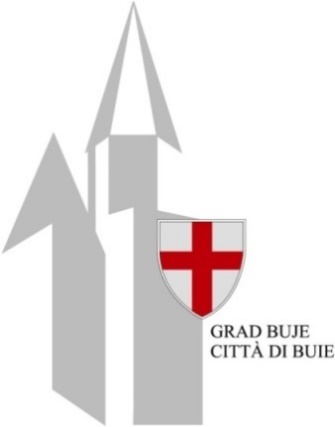 